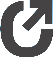 zID / VENDOR NO.IF CHECK IS NOT TO BE MAILED, RETURN TO:MARK HERE TO HAVE CHECK MAILEDVOUCHER NO.PAYEESTREET ADDRESSADDITIONAL ADDRESS INFORMATIONCITYSTATEZIP / COUNTRYSOCIAL SECURITY NUMBER / FED. ID#DEPARTMENT / ACCOUNT NAMEPRINT OR TYPE NAMEEXTENSIONINVOICE NO.INVOICE DATEDESCRIPTIONACCOUNT NUMBERAMOUNTTOTALTOTALTOTALTOTAL$ 0.00ADDITIONAL EXPLANATION / INSTRUCTIONS	SUPPORTING DOCUMENTS, RECEIPTS & ITEMIZATIONS, MUST BE ATTACHED.ADDITIONAL EXPLANATION / INSTRUCTIONS	SUPPORTING DOCUMENTS, RECEIPTS & ITEMIZATIONS, MUST BE ATTACHED.ADDITIONAL EXPLANATION / INSTRUCTIONS	SUPPORTING DOCUMENTS, RECEIPTS & ITEMIZATIONS, MUST BE ATTACHED.ADDITIONAL EXPLANATION / INSTRUCTIONS	SUPPORTING DOCUMENTS, RECEIPTS & ITEMIZATIONS, MUST BE ATTACHED.ADDITIONAL EXPLANATION / INSTRUCTIONS	SUPPORTING DOCUMENTS, RECEIPTS & ITEMIZATIONS, MUST BE ATTACHED.